IT Fest- 2K19Program Name: Intercollegiate IT FestDate: 28/3/2019 and 29/3/2019Time/Duration: 2 daysTotal Number of Participants: 15Name of Resource Person(s)/Organization: MSRIT CollegeVenue: MSRIT CollegeThe students of DCA Department took part in an Intercollegiate IT Fest held on 28-03-2019 and 29-3-2019 at MSRIT, Bangalore. They exhibited their talents and skills and won several prizes in the fest. They had put up their great effort and skills, the students won the overall winners trophy for the college.  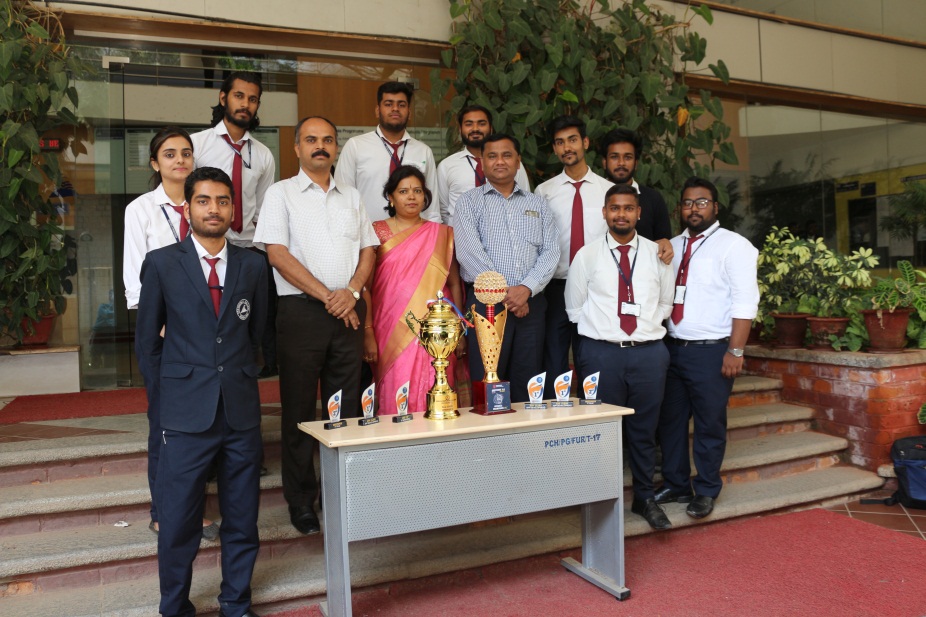 Overall championship at MSRIT BangaloreEVENT WINNERIT Manager1ST –TusharCODEING AND DEBUGGING2nd –UTPAL      -ANVIKAIT Quiz2nd –ASHISH      -NAIFApp Development1st  –SANGAM       --Siddharth       -Shyam